                                                     Resume                                              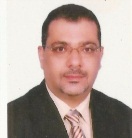 2015 – Present     	                                     Khatib & Alami Saudi Engg Consultant Co.,KSA Senior Facilities Manager                                                                        مدير أول المرافقPMO for Ministry of Finance(Client):Around 100 Facilities(Assets) across the KSAResponsibilities:Provide management and oversight of all Service Providers operational activities and manage the KA team of 14 auditing engineers responsible for monitoring, measuring, auditing and improving Contractors operational performance.Prepare, manage and lead a real estate portfolio of Service Partners for the client organization and, act as the owner of the estates entrusted to me, ensuring best practice FM is adhered to as a minimum.Provide management, leadership, and direction of their respective teams, ensuring Service Providers are adhering to the operational contract requirements in compliance with the contract required SLAs/KPIs and best practice.Conduct monthly KPI compliance sessions with the KA FM audit teams and contractors to evaluate portfolio performance.Generate and present monthly reports and reviews of facility-related budgets, contracts, expenditures and purchases.Analyze maintenance performance of each service provider to ensure the maintenance quality and standards are being adhered to. In conjunction with the client, prepare and support specific maintenance strategies (Strategic Facility Plan-SFP) and review life cycle costing (LCC) for all building assets in line with the age/condition of the asset and implement them across the team.Proficient in local and international codes of practice such as NFPA codes and standards, and local KSA regulations and requirements. This role ensures that contract deliverables are met in line with the contract service level agreements SLA/KPI's:Corrective maintenance work orders (WO's) total numbers.Response time (for each WO).Resolution time (for each WO).Main equipment/systems outage time.Repeated work orders numbers.Completed work orders evaluation.PPM works implementation.Pending work orders numbers.Spare parts availability.Manpower availability.All required docs & reports implementation.Energy saving program implementation.2012 – 2015  			       	                        MAGHRABI  HOSPITAL, Jeddah, KSA Senior Facilities & Safety Manager مدير إدارة المرافق والسلامة                                                     My crucial duty is to provide a safe, functional and effective environment for patients, staff, and other individuals is crucial to prevent or minimize risks in the environment of care.The organization leadership has to provide all necessary support and resources to improve safety in the work place in alignment with regulatory requirements.Important aspects of the facility management and safety include the following:Operation & Maintenance(Utilities).SafetySecurityFire safetyEmergencyHazardous materials(HAZMAT).Medical equipmentDuties:Review MEP design documents.Following-up the implementation of the CBAHI/JCI regulations and standard,Provide technical guidance and support where required,Assisting and contributing to relevant stakeholders, consultants, project managers, clients and contractors.Witnessing testing and commissioning of the MEP equipment.Assisting with the final inspection of the work and to monitoring completion of the work.Taking care & keep the Electro-mechanical equipment running smoothly. These equipment include but not limited:HVAC Systems, Chilled water system (CHW) & DX systems.(ASHRAE).Water Treatment System such as RO, Dozing pumps, Biocide Chemicals, etc.Building Management System (BMS).Electrical Sub-stations.Drainage & Sewage treatment system (Grey water).Fire Fighting & Alarm Systems.(NFPA)Medical & Non-Medical Gas System.All LC electrical systems.2010 – 2012  		                  Parsons International Consultancy Co. Saudi Arabia Senior Facilities Engineer           مهندس أول استشاري مرافق                                                          (With Jeddah Municipality Governorate/34 nos. Facilities)Duties: Responsible for making sure those buildings and their services meet the needs of the people that work in them.Project management and supervising and coordinating the work of contractors/subcontractorsCalculating and comparing costs for required goods or services to achieve maximum value for money;Planning for future development in line with strategic business objectivesDirecting, coordinating and planning essential central services such as reception, security, maintenance, mail, archiving, cleaning, catering, waste disposal and recycling;Ensuring the building meets health and safety requirements and that facilities comply with legislation;Keeping equipment & staff safe;Planning best allocation and utilization of space and resources for new buildings, or re-organizing current premises;Checking that agreed work by staff or contractors/subcontractors has been completed satisfactorily and following up on any deficiencies;2007 – 2010   				 Roads & Transport Authority (RTA), Dubai, UAE Buildings Senior Engineer                                                    مهندس أول مباني                        (Over 20 facilities & buildings across Dubai)Buildings & Facilities Dept.Assure the effective functioning of a facility(Metro stations, Bus Depots, Office buildings, Data centres,      Multi-story car parkings,etc) to provide an efficient and safe environment for employees ,occupants, public and their activities by using best business practices to manage resources, services , processes & keeping all the facilities services systems running smoothly and efficiently.Develop and implement a facility management program including preventative maintenance and life-cycle requirements.Conduct and document regular facilities inspections.Ensure compliance with health and safety standards and industry codesAllocate and manage facility space for maximum efficiencySupervise maintenance and repair of facilities and equipmentOversee facility refurbishment and renovationsPlan and manage facility central services such as reception, security, cleaning, catering, waste disposal and parking2003 – 2007   				 AL-WASL HOSPITAL (250 Beds Cap.), Dubai, UAE Senior MEP Engineer(Hard Services)مهندس أول كهروميكانيك (صيانة وتشغيل)                                                               Facilities & Projects Management Department.A safe, functional and effective environment for patients, staff, and other individuals is crucial to prevent or minimize risks in the environment of care.The organization leadership has to provide all necessary support and resources to improve safety in the work place in alignment with regulatory requirements.Important aspects of the facility management and safety include the following:Operation & Maintenance(Utilities).SafetySecurityFire safetyEmergencyHazardous materials(HAZMAT).Duties:Review MEP design documents.Provide technical guidance and support where required,Assisting and contributing to relevant stakeholders, consultants, project managers, clients and contractors.Witnessing testing and commissioning of the MEP equipment.Assisting with the final inspection of the work and to monitoring completion of the work.Taking care & keep the Electro-mechanical equipment running smoothly. These equipment include but not limited:HVAC Systems, Chilled water system (CHW) & DX systems.(ASHRAE).Water Treatment System such as RO, Dozing pumps, Biocide Chemicals, etc.Building Management System (BMS).Electrical Sub-stationsDrainage & Sewage treatment system (Grey water).Fire Fighting & Alarm Systems.(NFPA)Medical & Non-Medical Gas System.All LC electrical system.1995 – 2002   				            East Gulf Construction Co., Dubai, UAE Mechanical Engineer                                            مهندس ميكانيك مباني (إنشاءات / صيانة وتشغيل)(Construction /Facilities Operation &Maintenance).First Name(As passport)Munir Last NameSweilemContact No.0508146312 (Saudi Arabia+966)NationalityJordanianE-MailMkhs610@Gmail.comVisa StatusWork IqamaMarital StatusMarriedNumber of Dependents 4Current LocationMadinah-Western Region/Saudi ArabiaResume in a glance:2015 – Present : Company: Khatib & Alami Saudi Engg Consultancy Co., KSA .Position: Senior Facilities Manager (PMO Office)مدير أول إدارة المرافق 2012 – 2015              Company: MAGHRABI  Hospital, Jeddah, KSA              Position: Senior Facilities & Safety (FMS)Manager/   مدير إدارة المرافق والسلامة2010 – 2012  Company: Parsons International Consultancy Co. Saudi ArabiaPosition: Senior Facilities Engineer/ مهندس أول استشاري مرافق2007 – 2010              Company: Roads & Transport Authority (RTA), Dubai, UAE .  Position: Buildings Senior Engineer/ مهندس أول مباني 2003 – 2007   Company: AL-WASL Hospital(250 Beds), Dubai, UAEPosition: Senior MEP Engineer/مهندس أول كهروميكانيك مباني1995 – 2002 Company: East Gulf Construction Co., Dubai, UAEPosition: Site Mechanical Engineer /مهندس ميكانيك موقعResume in a glance:2015 – Present : Company: Khatib & Alami Saudi Engg Consultancy Co., KSA .Position: Senior Facilities Manager (PMO Office)مدير أول إدارة المرافق 2012 – 2015              Company: MAGHRABI  Hospital, Jeddah, KSA              Position: Senior Facilities & Safety (FMS)Manager/   مدير إدارة المرافق والسلامة2010 – 2012  Company: Parsons International Consultancy Co. Saudi ArabiaPosition: Senior Facilities Engineer/ مهندس أول استشاري مرافق2007 – 2010              Company: Roads & Transport Authority (RTA), Dubai, UAE .  Position: Buildings Senior Engineer/ مهندس أول مباني 2003 – 2007   Company: AL-WASL Hospital(250 Beds), Dubai, UAEPosition: Senior MEP Engineer/مهندس أول كهروميكانيك مباني1995 – 2002 Company: East Gulf Construction Co., Dubai, UAEPosition: Site Mechanical Engineer /مهندس ميكانيك موقعQualifications, Knowledge and SkillsB.Sc. in Mechanical Engineering from NWFP University of Engg&Technology(Pakistan)-1994.20 years’ experience in management position related to Facilities management, including experience in the delivery of managing agent contracts.Experience in FM Quality Management Inspection & Audits in Hard and Soft services.Technical leadership, strong organizational and work coordinating skills to handle multiple assignments and sites simultaneously.A broad knowledge of the application of MEP engineering plant and buildings operations and maintenance.Experience in delivering SLA’s & KPI’s via CAFM system(CAFM Explorer) and CMMS system(IBM Maximo/ Oracle Primavera), and exposure to performance management contracts in FM.Knowledge of Quality systems ISO 9001 and ISO 41001.Use of programs such as MS Office, Excel, Access and PowerPoint, with the ability to create the respective quality technical reports.Excellent written and spoken Arabic/English skills. Ability to lead a team, motivated, and task-oriented.PMP, Training certificate (35 hrs/PDU's.), KSA, 2013Qualifications, Knowledge and SkillsB.Sc. in Mechanical Engineering from NWFP University of Engg&Technology(Pakistan)-1994.20 years’ experience in management position related to Facilities management, including experience in the delivery of managing agent contracts.Experience in FM Quality Management Inspection & Audits in Hard and Soft services.Technical leadership, strong organizational and work coordinating skills to handle multiple assignments and sites simultaneously.A broad knowledge of the application of MEP engineering plant and buildings operations and maintenance.Experience in delivering SLA’s & KPI’s via CAFM system(CAFM Explorer) and CMMS system(IBM Maximo/ Oracle Primavera), and exposure to performance management contracts in FM.Knowledge of Quality systems ISO 9001 and ISO 41001.Use of programs such as MS Office, Excel, Access and PowerPoint, with the ability to create the respective quality technical reports.Excellent written and spoken Arabic/English skills. Ability to lead a team, motivated, and task-oriented.PMP, Training certificate (35 hrs/PDU's.), KSA, 2013MembershipsJordan Engineers Association .Saudi Council of Engineers .MembershipsJordan Engineers Association .Saudi Council of Engineers .Training sessions & ConferencesDubai Int.Hospital Architectural & Biomedical Design Conference.2005Microsoft Excel 2000(Advanced) training course.2004UTS Carrier Chillers 19XR & 19EA models technical training course.2005LG Multi V ,ESP calculation & Heat Load Calculation training course.2007 “Oracle Primavera” Facilities Management Software Training.“IBM Maximo " Facilities Management Software Training."CAFM Explorer" Computer Aided Facilities Management software.CBAHI FMS (96 standards requirements) implementation at Maghrabi Hospital.Training sessions & ConferencesDubai Int.Hospital Architectural & Biomedical Design Conference.2005Microsoft Excel 2000(Advanced) training course.2004UTS Carrier Chillers 19XR & 19EA models technical training course.2005LG Multi V ,ESP calculation & Heat Load Calculation training course.2007 “Oracle Primavera” Facilities Management Software Training.“IBM Maximo " Facilities Management Software Training."CAFM Explorer" Computer Aided Facilities Management software.CBAHI FMS (96 standards requirements) implementation at Maghrabi Hospital.